         КAРАР                                     №   31                ПОСТАНОВЛЕНИЕ   09 апрель 2015 й.                                                             09 апреля 2015 г.О проведении экологических субботников на территории сельского поселения Енгалышевский сельсовет муниципального района Чишминский район Республики Башкортостан  	Согласно распоряжения Правительства Республики Башкортостан от 26.02.2015  № 192-р «О проведении экологических субботников по очистке, благоустройству и озеленению территорий населенных пунктов», в целях улучшения санитарно-экологической обстановки территории сельского поселения Енгалышевский сельсовет  муниципального района Чишминский район Республики Башкортостанп о с т а н о в л я ю:     1. Провести в период с 11 апреля по 16 мая 2015 года экологические субботники по санитарной очистке, благоустройству, озеленению  территорий населенных пунктов сельского поселения Енгалышевский сельсовет.     2. Рекомендовать:     1) старостам населенных пунктов сельского поселения:- принять действенные меры по санитарной очистке, благоустройству и озеленению территорий населенных пунктов сельского поселения;     2) руководителям предприятий торговли, сельхозпроизводства, учреждений здравоохранения, образования, культуры, индивидуальным предпринимателям:    - привести в надлежащий порядок прилегающие территории, обеспечить активное участие работников, население в субботниках и санитарных днях;     -  принять меры по проведению в надлежащий порядок рабочих мест, производственных помещений, общественных зданий, территорий населенных пунктов, закрепленных за предприятиями, учреждениями и организациями;      - предусмотреть проведение массовых мероприятий, посвященных здоровому образу жизни, экологической культуре.      3. Собственникам личных подсобных хозяйств привести в порядок прилегающие территории.      4. Управляющему делами Администрации сельского поселения представлять информацию в Администрацию муниципального района Чишминский район с нарастающим итогом еженедельно в выполненных объемах работ в рамках проведения экологических субботников.         5. Данное постановление обнародовать на сайте Администрации сельского поселения Енгалышевский сельсовет муниципального района Чишминский район и довести до населения сельского поселения.        6. Контроль за исполнением настоящего постановления возложить на постоянную комиссию по земельным вопросам, благоустройству и экологии (Потапову И.Н.)и.о. Главы сельского поселения Енгалышевский сельсовет: 	                                                                                   Т.Б. КорнилаеваБаш[ортостан Республика]ыШишм^ районыМУНИЦИПАЛЬ РАЙОНЫныЕНГАЛЫШ ауыл советыауыл биЛ^м^е хакимите452156, Енгалыш  ауылы, Манаева урам, 13тел.:2-84-41, 2-84-42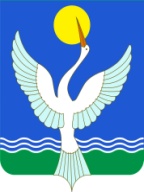 администрацияСЕЛЬСКОГО ПОСЕЛЕНИЯЕнгалышевский сельсоветМУНИЦИПАЛЬНОГО РАЙОНАЧишминскИЙ район       Республика Башкортостан452156, с.Енгалышево,  ул. Манаева, 13тел.: 2-84-41, 2-84-42